SOKOLSKÁ FLORBALOVÁ LIGA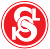 Závěrečný turnaj - 16. dubna 2023Kategorie I Družstva: 		1/ T.J. Sokol Střelice 2/ T.J. Sokol Brno – Komín 3/ T.J. Sokol Brno I – bílá4/ T.J. Sokol Brno I – oranžová 5/ SVČ Rosice 6/ T.J. Sokol SyroviceCelkově se turnaje zúčastnilo 90 až 100 dětí.Kategorie MINIŽÁCI – děti hrají pro radost a zdokonaleníDružstva: 		1/ T.J. Sokol Střelice 2/ T.J. Sokol Brno – Komín 1 (školka Komín)3/ T.J. Sokol Brno – Komín 2 (školka Bystrc)4/ T.J. Sokol Brno – Komín 35/ T.J. Sokol Brno – Komín 46/ T.J. Sokol Brno I 7/ SVČ Rosice 8/ T.J. Sokol SyroviceVýsledky se dle předem domluvených pravidel nezapisovaly. Děti hrají pro radost a zdokonalení.Každý tým byl na konci turnaje odměněn pohárem a sladkostmi.V kategorie MINIŽÁCI – celé sezóny 2022/2023 se zúčastnilo 8 týmů (cca 90 dětí), celkově každý tým odehrál 16 zápasů. Na přebor ČOS postoupili – Sokol Střelice a Sokol Syrovice.V kategorii ŠKOLKA – celé sezóny 2022/2023 se zúčastnily 2 týmy (30 dětí), celkově odehrály 8 zápasů. Rozpis a výsledky zápasůRozpis a výsledky zápasůRozpis a výsledky zápasůRozpis a výsledky zápasůRozpis a výsledky zápasů8:3014SBI bíláSBI oranžová9:0036StřeliceKomín9:3060SBI oranžováSyrovice10:0033RosiceKomín10:3032SBI bíláSyrovice11:0030RosiceStřelice11:304 Střelice1 Syrovice3--33--312:00SBI bílá6 Rosice2--22--212:302 Komín6 SBI oranžová1--11--1 Rozpis zápasůhřiště 1hřiště 1hřiště 2 hřiště 2 13:40SyroviceStřelice13:35Komín 4Rosice14:02Komín 1Komín 214:00Brno IKomín 314:24Komín 4Brno I14:25RosiceStřelice14:46Komín 1Komín 214:46SyroviceKomín 315:08StřeliceBrno I15:15Komín 4Komín 315:40SyroviceRosice15:40Komín 4Střelice16:02SyroviceBrno I16:05RosiceKomín 3